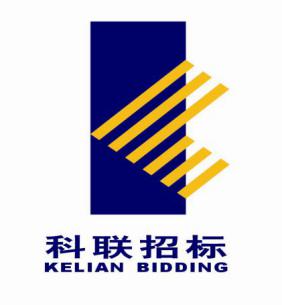 广西科联招标中心有限公司    公开招标采购文件项目名称：武宣县2020年城区照明改造设施采购项目项目编号：LBWXZC2020-G1-00894-KLLB政采编号：采购人：武宣县住房和城乡建设局采购代理机构：广西科联招标中心有限公司监督管理部门：武宣县财政局政府采购监督管理股2021年   月目    录第一章  公开招标公告	2第二章  招标项目采购需求	6第三章  投标人须知	15第四章  评标原则及评分标准	31第五章 合同主要条款格式	35第六章 投标文件格式	41第七章    附件	64第一章  公开招标公告项目概况武宣县2020年城区照明改造设施采购项目招标项目的潜在投标人应在广西来宾市武宣县人民政府门户网站（http://www.wuxuan.gov.cn）获取招标文件，并于2021年  月  日10点00分（北京时间）前递交投标文件。一、项目基本情况项目编号：LBWXZC2020-G1-00894-KLLB政采编号：项目名称：武宣县2020年城区照明改造设施采购项目预算金额：人民币壹仟壹佰肆拾肆万壹仟捌佰元陆角肆分（¥11441800.64）最高限价：人民币壹仟壹佰肆拾肆万壹仟捌佰元陆角肆分（¥11441800.64）采购需求：武宣县2020年城区照明改造设施采购项目，包括武宣大桥、马鞍山公园、高立山、八仙女转盘的泛光照明设备采购及安装。具体详见第二章招标项目采购需求。合同履行期限：合同签订生效后，30天内完成供货、安装、调试，验收合格并交付用户方使用。本项目不接受联合体投标。二、申请人的资格要求：1.满足《中华人民共和国政府采购法》第二十二条规定；2.落实政府采购政策需满足的资格要求：无3.本项目的特定资格要求：具备市政公用工程施工总承包叁级及以上资质或城市及道路照明工程专业承包贰级及以上资质。三、获取招标文件时间：潜在投标人不需投标报名，自本公告发布之时起至2021年  月  日18时均可下载招标文件电子版。下载网址：广西来宾市武宣县人民政府门户网站（http://www.wuxuan.gov.cn）方式：潜在供应商不需现场报名，自招标公告发布之日起至投标截止时间前，自然人均可在广西来宾市武宣县人民政府门户网站http://www.wuxuan.gov.cn“公共资源交易”版块中自行下载公开招标采购文件电子版，如网站无法下载资料时，可以到武宣县公共资源交易中心（广西武宣县武宣镇城东路政务中心综合楼四楼）办公室下载资料。售价：招标文件每套售价250元(不再收取其他任何费用)，采购代理机构在投标人递交投标文件现场收取费用及开具凭证（请各投标人尽量合理安排时间，招标代理工作人员以购买招标文件凭证接收投标文件）。注：1.依据国家税务总局2017年第16号《国家税务总局关于增值税发票开具有关问题的公告》的规定，索取发票的，投标人应当提供纳税人识别号或统一社会信用代码；2.已获取招标文件的投标人不等于符合本项目的投标人资格；3.为配合采购人进行政府采购项目执行和备案，未在政采云注册的供应商可在获取招标文件后登录政采云（https://www.zcygov.cn/）进行注册，如在操作过程中遇到问题或者需要技术支持，请致电政采云客服热线：400-881-7190。四、提交投标文件截止时间、开标时间和地点提交投标文件截止时间和开标时间：2021年  月  日10时00分（北京时间）投标文件提交起止时间：2021年  月  日9时00分至10时00分00秒投标和开标地点：武宣县公共资源交易中心（广西来宾市武宣县武宣镇城东路122号政务服务中心4楼）开标。注：投标人应在投标文件提交起止时间内，将投标文件密封送达投标地点，未在规定时间内送达或未按照招标文件要求密封的投标文件，将予以拒收。投标人可以由法定代表人或委托代理人出席开标会议。（如为法定代表人参加时：营业执照上载明的法定代表人（持本人身份证、营业执照副本复印件）；如为委托代理人参加时：持营业执照副本复印件、法定代表人签字的授权委托书原件、法定代表人授权的委托代理人的居民身份证原件）。投标人在递交投标文件时须同时递交以下材料并加盖投标人盖章：廉政承诺书原件（格式见公开招标采购文件）、退保函原件（格式见公开招标采购文件）、投标保证金转账底单复印件。采用支票、汇票、本票或者银行、保险机构出具的保函等形式的，在投标截止时间前，投标人应当在递交投标文件的同时递交单独密封的保函原件。否则视为无效投标保证金。五、公告期限自本公告发布之日起5个工作日。六、其他补充事宜1.投标保证金投标保证金人民币壹拾万圆整（¥100000.00）。投标保证金的交纳方式：银行转账、支票、汇票、本票或者银行、保险机构出具的保函，禁止采用现钞方式。采用银行转账方式的，在投标截止时间前交至指定账户并且到账武宣县公共资源交易中心指定账户（以下银行任选一家）：（1） 开户名：武宣县公共资源交易中心 账 号：2108420029100126876 开户行：中国工商银行股份有限公司武宣县支行 （2） 开户名：武宣县公共资源交易中心 账 号：45050110207700000304 开户行：中国建设银行股份有限公司武宣支行 （3） 开户名：武宣县公共资源交易中心 账 号：72003500000000001769 开户行：柳州银行股份有限公司武宣支行 （4） 开户名：武宣县公共资源交易中心 账 号：20145101040013908 开户行：中国农业银行股份有限公司武宣县支行 （5） 开户名：武宣县公共资源交易中心 账 号：945003010029856667 开户行：中国邮政储蓄银行武宣县太平路支行。采用支票、汇票、本票或者保函等方式的，在投标截止时间前，投标人应当递交单独密封的支票、汇票、本票或者保函原件，保函必须为无条件保函，保函有效期不得低于招标文件规定的有效期。否则视为无效投标保证金。2.网上查询地址www.ccgp.gov.cn（中国政府采购网）、zfcg.gxzf.gov.cn（广西壮族自治区政府采购网）、广西来宾市武宣县人民政府门户网站（http://www.wuxuan.gov.cn）。3.本项目需要落实的政府采购政策（1）政府采购促进中小企业发展。（2）政府采购支持采用本国产品的政策。（3）政府采购促进残疾人就业政策。（4）政府采购支持监狱企业发展。七、对本次招标提出询问，请按以下方式联系。1.采购人信息名 称：武宣县住房和城乡建设局地址：武宣县武宣镇城北路230号联系方式：0772-52123962.采购代理机构信息名 称：广西科联招标中心有限公司地址：来宾市盘古大道香格里拉4-204号（来宾市住房和城乡建设局对面）联系方式：0772-4226111、0772-42271113.监督部门：武宣县财政局政府采购监督管理股联系电话：0772-52146604.项目联系方式项目联系人：陈都电话：0772-4226111、0772-4227111第二章  招标项目采购需求说明：1、根据《财政部 发展改革委 生态环境部 市场监管总局关于调整优化节能产品、环境标志产品政府采购执行机制的通知》（财库〔2019〕9号）规定，依据品目清单和认证证书实施政府优先采购和强制采购。采购的产品属于品目清单范围的，应当依据国家确定的认证机构出具的、处于有效期之内的节能产品、环境标志产品认证证书，对获得证书的产品实施政府优先采购或强制采购。2、投标人应对投标内容所涉及的专利承担法律责任，并负责保护业主的利益不受任何损害。一切由于文字、商标、技术和软件专利授权引起的法律裁决、诉讼和赔偿费用均由中标人负责。同时，具有产品专利的投标人应在其投标文件中提供与其自有产品专利相关的有效证明材料，否则，不能就其产品的专利在本项目投标过程中被侵权问题而提出异议。3、投标人应注意下列内容：1）以下标注“▲”号的参数或要求为实质性条款，必须满足或者优于，否则投标无效。标注“★”号的参数或要求为本项目服务产品的重要技术指标、功能项，将作为产品性能的评分依据。2）投标人须在投标文件中填写/应答技术规格参数，当投标文件中技术参数与招标文件中技术参数有偏离时，须在“偏离”栏内如实注明是“正偏离”或“负偏离”，“正偏离”指投标设备的技术参数优于招标文件中要求，“负偏离”指投标设备的技术参数低于招标文件中要求。投标文件中的技术参数、功能或其它内容有“正偏离”的，投标人须对“正偏离”的情况单独作出说明。3）本需求一览表中所列的品牌、型号仅起参考作用，供应商可选用其他品牌、型号替代，但替代的品牌、型号在实质性要求和条件上要相当于或优于参考品牌、型号。4、投标人应承诺投标文件中提供的证明材料和资质文件真实，如出现虚假应标情况，投标人除了应接受有关部门的处罚外，还应依据《中华人民共和国合同法》的相关条款来确定赔偿金额。5、本项目不接受进口产品投标(进口产品指通过中国海关报关验放进入中国境内且产自关境外的产品。)。6、采购的产品属于品目清单范围的，应当依据国家确定的认证机构出具的、处于有效期之内的节能产品、环境标志产品认证证书，对获得证书的产品实施政府优先采购或强制采购。该项目服务不强制采购节能产品或环境标志产品。7、采购预算金额为人民币壹仟壹佰肆拾肆万壹仟捌佰元陆角肆分（¥11441800.64）招标项目采购需求一、技术指标功能参数、要求1.1招标项目采购需求一览表1.2技术设计要求：武宣县2020年城区照明改造设施采购项目，包括武宣大桥、马鞍山公园、高立山、八仙女转盘的泛光照明设备采购及安装。泛光照明的设计应按照设计灯光效果与景观美化程度、安全可靠、技术先进、经济合理、节能环保、维修方便的原则进行。应依据城市总体规划,紧密结合城市建设和改造, 以及现行设计规范工作准备要充分、施工组织协调措施要落实。中标单位应按照投标时提供的技术设计方案实施工作，安装均可靠，达到建筑体美观的效果。二、商务要求交付期限与方式1、交付期限：合同签订生效后，30天内完成供货、安装、调试，验收合格并交付用户方使用。2、交货地点：采购人指定地点。3、交货方式：送货上门。付款方式1、本项目无预付款。2、货物运到现场后支付至合同总价的60%。3、货物安装调试及验收合格后15天内支付至合同总价的97 %，合同总价的3%余款在质保期满后15天内支付。货物要求、安装调试和验收1、 货物要求：1.1 中标人必须提供符合国家安全质量标准、环保标准或行业标准的全新、未使用过的货物(包括所有配备件、随机工具等)，无缺陷隐患，无污染，无侵权行为，在中国境内可依常规安全合法使用。若成交货物质量不符合采购文件要求，采购人有权拒收货物。1.2 中标人须提供货物的用户手册、使用操作及安全须知、有关单证资料、软件资料、故障代表码、备件清单、配备件、随机工具、维护维修手册、维修密码等维护维修必需的材料和信息。所有资料应附有中文说明。1.3 货物包装均应有良好的防湿、防锈、防潮、防雨、防腐及防碰撞的措施。凡由于包装不良造成的损失和由此产生的费用均由中标人承担。1.4 国内产品或合资厂的产品必须具备出厂合格证，序列号、包装箱号与出厂批号一致，并可追索查阅。2、 安装调试：2.1 中标人负责合同项目下货物的安装调试，一切费用由中标人负责。2.2 中标人安装时必须对各安装场地内的其它设备、设施有良好保护措施。2.3 所有货物在用户指定地点收货及安装，用户只提供水、电及气源,其余所有附件由中标人提供。2.4 中标人负责机房免费设计、线路布置，须将货物安装并调试至正常运行的最佳状态。3、 验收：3.1在成交货物安装调试完成并正常工作后组织验收，验收应在采购人/用户和中标人共同参加下进行。3.2 采购人组成验收小组按国家有关的规定、标准进行。必须达到招标项目采购需求相关要求及国家相关标准要求。验收时如发现所交付的货物有短装、次品、损坏或其它不符合采购文件规定之情形者，采购人/用户应做出详尽的现场记录，或由采购人/用户和中标人双方签署备忘录。此现场记录或备忘录可用作补充、缺失和更换损坏部件的有效证据。由此产生的有关费用由中标人承担。3.3如果货物运输和安装调试过程中因中标人原因事故造成货物短缺、损坏，中标人应及时安排换货，以保证货物安装调试验收顺利完成。换货的相关费用由中标人承担。3.4 采购人认为如有必要或因货物质量问题发生争议时，可委托质检部门按磋商文件要求及国家标准对货物进行抽样检验。如检验合格，检验费用由采购人支付，如检验不合格，检验费用由中标人承担，并赔偿采购人损失。3.5 其他验收细则以中标人的响应文件中提供的货物技术资料及双方签订的合同条款为准。质保期与售后服务1、质保期自验收合格之日起计算。包安装调试，质量保修期不少于2年（若国家或制造商对本项目所涉及货物的质保期的规定高于本采购文件的要求，应按国家或制造商的规定执行）。2、在质保期内发生的质量问题，由中标人负责免费解决。所有保修服务方式均为中标人或厂家上门保修，即由中标人或制造商派技术人员到使用现场维修。由此产生的一切费用均由中标人承担。3、中标人不能免除因货物本身的缺陷所应负的责任。中标人对所提供的货物实行终身维修，有义务对货物进行定期的检测与维护。4、中标人免费上门为用户提供免费的现场操作、维护培训等必要的技术培训，保证用户完全熟悉操作仪器的全部功能。5、维修响应速度：对用户的服务通知，接报后1小时内响应，12小时内到达现场，24小时内处理完毕。安全生产责任供应商必须严格遵守国家现行的安全生产管理条例，项目实施过程中安全责任由供应商负责。第三章  投标人须知前  附  表一、总  则（一） 适用范围本招标文件适用于武宣县2020年城区照明改造设施采购项目的招标、投标、评标、定标、验收、合同履约、付款等行为（法律、法规另有规定的，从其规定）。（二）定义1.“投标人”系指向采购代理机构提交投标文件的法人、其他组织或者自然人。2.“产品”系指投标人按招标文件规定，须向采购人提供的一切设备、货物、保险、税金、备品备件、工具、手册及其它有关技术资料和材料。3.“服务”系指招标文件规定投标人须承担的技术服务或设备安装、调试、技术协助、校准、培训、技术指导以及其他类似的义务。4.“项目”系指投标人按招标文件规定向采购人提供的产品和服务。5.“书面形式”包括信函、传真、电报等。6.“▲”系指实质性要求条款。7、“★”参数或要求为本项目采购需求的重要技术指标、功能项，将作为技术性能的评分依据。（三）招标方式公开招标方式。（四）投标委托投标人代表须携带有效身份证件。如投标人代表不是法定代表人（负责人），须有法定代表人（负责人）出具的授权委托书（正本用原件，副本用复印件，格式见第六章）。（五）投标费用投标人均应自行承担所有与投标有关的全部费用（招标文件有相关规定的除外）。（六）联合体投标本项目是否接受联合体投标详见招标公告规定。如接受联合体投标，则联合体投标要求如下:（1）两个以上供应商可以组成一个投标联合体，以一个投标人的身份投标。（2）以联合体形式参加投标的，联合体各方均应当符合“具有独立承担民事责任的能力”的条件。本项目有特殊要求规定投标人特定条件的，联合体各方中至少应当有一方符合招标文件规定的特定条件。（3）联合体各方之间应当签订共同投标协议，明确约定联合体各方承担的工作和相应的责任，并将共同投标协议连同投标文件一并提交本采购代理机构。联合体各方签订共同投标协议后，不得再以自己的名义单独在同一项目中投标，也不得组成新的联合体参加同一项目投标，否则，与之相关的投标文件作废。（4）投标联合体的业绩和信誉按联合体主体方（或牵头方）计算。（5）投标联合体投标人的相同资质按最低的一方计算。联合体各方中至少有一方符合本文件规定的特定资质条件。但同一专业的投标人组成的联合体承担相同工作的应以资质最低的一方为依据。联合体投标的，须提供《联合投标协议书》。（6）两个以上的自然人、法人或者其他组织组成一个联合体，以一个供应商的身份共同参加政府采购活动的，应当对所有联合体成员进行信用记录查询，联合体成员存在不良信用记录的，视同联合体存在不良信用记录。（七）转包与分包             1.本项目不允许转包。2.本项目不允许分包。（八）特别说明▲1. 单位负责人为同一人或者存在直接控股、管理关系的不同供应商，不得参加同一合同项下的政府采购活动。▲2.采用最低评标价法的采购项目，提供相同品牌产品的不同投标人参加同一合同项下投标的，以其中通过资格审查、符合性审查且报价最低的参加评标；报价相同的，由采购人或者采购人委托评标委员会按照招标文件规定的方式确定一个参加评标的投标人，招标文件未规定的采取随机抽取方式确定，其他投标无效。使用综合评分法的采购项目，提供相同品牌产品且通过资格审查、符合性审查的不同投标人参加同一合同项下投标的，按一家投标人计算，评审后得分最高的同品牌投标人获得中标人推荐资格；评审得分相同的，由采购人或者采购人委托评标委员会按照招标文件规定的方式确定一个投标人获得中标人推荐资格，招标文件未规定的采取随机抽取方式确定，其他同品牌投标人不作为中标候选人。非单一产品采购项目，采购人应当根据采购项目技术构成、产品价格比重等合理确定核心产品，并在招标文件中载明。多家投标人提供的核心产品品牌相同的，按前两款规定处理。▲3. 投标人应仔细阅读招标文件的所有内容，按照招标文件的要求提交投标文件，并对所提供的全部资料的真实性承担法律责任。▲4. 投标人在投标活动中提供任何虚假材料，其投标无效，并报监管部门查处；中标后发现的，中标人须依照《中华人民共和国合同法》之规定赔偿采购人，且民事赔偿并不免除违法投标人的行政与刑事责任。▲5、本文件中描述投标人的“公章”是指根据我国对公章的管理规定，用投标人法定主体行为名称制作的印章，除本文件有特殊规定外，投标人的财务章、部门章、分公司章、工会章、合同章、投标专用章、业务专用章及银行的转账章、现金收讫章、现金付讫章等其它形式印章均不能代替公章。 
▲6、本文件中描述投标人的“签字”是指投标人的法定代表人（负责人）或被授权人亲自在文件规定签署处亲笔写上个人的名字的行为，私章、签字章、印鉴、影印等其它形式均不能代替亲笔签字。 （九）质疑和投诉1. 投标人认为招标文件使自己的合法权益受到损害的，应当于采购文件公告期限届满之日起7个工作日内以书面形式向采购人、采购代理机构提出质疑。投标人认为招标过程使自己的合法权益受到损害的，应当在各采购程序环节结束之日起7个工作日内，以书面形式向采购人、采购代理机构提出质疑。投标人认为中标结果使自己的合法权益受到损害的，应当在中标结果公告期限（中标结果公告期限为1个工作日）届满之日起7个工作日内，以书面形式向采购人、采购代理机构提出质疑。投标人对招标采购单位的质疑答复不满意或者招标采购单位未在规定时间内作出答复的，可以在答复期满后15个工作日内向同级政府采购监督管理部门投诉。2. 投标人提出质疑、投诉，应当遵守中华人民共和国财政部令第94号《政府采购质疑和投诉办法》的相关规定，且采用书面形式。质疑书、投诉书均应明确阐述招标文件、招标过程或中标结果中使自己合法权益受到损害的实质性内容，并提供相关事实、依据和证据及其来源。本项目要求质疑供应商在法定质疑期内一次性提出针对同一采购程序环节的质疑。3. 递交质疑函的联系事项：广西科联招标中心有限公司（采购代理机构）      联系电话：0772-4226111  联系人：陈都来宾分公司地址：来宾市盘古大道香格里拉4-204号（来宾市住房和城乡建设局对面）。二、招标文件（一）招标文件的构成1. 招标公告；2. 招标项目采购需求；3. 投标人须知；4. 评标原则及评分标准；5. 合同主要条款格式；6. 投标文件格式。（二）投标人的风险投标人没有按照招标文件要求提供全部资料，或者投标人没有对招标文件在各方面作出实质性响应是投标人的风险，并可能导致其投标被拒绝。（三）招标文件的澄清和修改 1. 采购代理机构可以对已发出的招标文件进行必要的澄清或修改。澄清或修改的内容可能影响投标文件编制的，应当在招标文件要求提交投标文件截止时间15日前，在招标公告发布媒体上发布更正公告，采购代理机构不再另行通知。改更正公告中澄清或修改的内容为招标文件的组成部分。2. 招标文件澄清、修改的内容为招标文件的组成部分。当招标文件与招标文件的澄清、修改通知就同一内容的表述不一致时，以最后发出的书面文件为准。3. 招标文件的澄清、修改都应该通过本采购代理机构以法定形式发布，采购人非通过本机构，不得擅自答复、修改招标文件。三、投标文件的编制（一）投标文件的组成投标文件由资格部分、商务及技术部分、投标报价部分三部份组成。1.资格部分（标▲项必须提供，其他项投标人可视情况提供）▲（1）投标人有效的“营业执照”副本复印件。▲（2）法定代表人（负责人）完整有效的身份证复印件（第二代身份证必须提供正反面复印件，同时要加盖单位公章）。▲（3）法定代表人（负责人）授权委托书(格式见第六章) 和委托代理人完整有效的身份证复印件（委托代理时必须提供。第二代身份证必须提供正反面复印件，同时要加盖单位公章）。▲（4）参加政府采购活动前3年内在经营活动中没有重大违法记录的书面声明（格式自拟）；▲（5）信用记录网站〔“信用中国”网站(www.creditchina.gov.cn)、中国政府采购网(www.ccgp.gov.cn/cr/list)〕查询结果信用声明函（格式见第六章）。▲（6）投标人2020年9月份至今的任意一个月依法纳税的依法缴纳税费或依法免缴税费的证明（复印件，格式自拟）；无纳税记录的，应提供由投标人所在地税务部门出具的《依法纳税或依法免税证明》（格式自拟，复印件）。▲（7）投标人2020年9月份至今的任意一个月依法缴纳社保费的缴费凭证（复印件，格式自拟）；无缴费记录的，应提供由投标人所在地社保部门出具的《依法缴纳或依法免缴社保费证明》（格式自拟，复印件）。▲（8）投标人经审计的2018年或2019年的年度财务报表复印件（年度财务报表均应加盖审计单位审计章）（2020年成立的新公司应提供公司成立日之后的财务报表复印件）或银行出具的资信证明复印件或财政部门认可的政府采购专业担保机构出具的投标担保函复印件或提交本公司出具的2018年度或2019年度财务报表复印件（2020年成立的新公司应提供公司成立日之后的财务报表复印件）和承诺书，承诺该财务报表数据真实可靠。▲注：上述（1）-（8）项提交的材料必须加盖投标人单位公章。2.商务及技术部分商务部分（标▲项必须提供，其他项投标人可视情况提供）▲（1）投标保证金缴纳材料复印件；▲（2）投标声明书(格式见第六章)；（3）投标人情况介绍； （4）属于投标人的资质及信誉等方面的证书或材料；（5）属于产品制造商的资质及信誉等方面的证书或材料；▲（6）商务响应表(格式见第六章)；（7）投标人需要说明的其他文件和说明；（8）投标人的类似成功案例的业绩证明文件(格式见第六章)；（9）投标人符合中小企业划型标准的，按《政府采购促进中小企业发展管理办法》（财库〔2020〕46号）要求，提供中小企业声明函，并对声明的真实性负责。(格式见第六章)；（10）投标产品提供单位按《关于促进残疾人就业政府采购政策的通知》(财库〔2017〕141号)认定为残疾人福利性单位的，在政府采购活动中，残疾人福利性单位视同小型、微型企业。符合条件的残疾人福利性单位在参加政府采购活动时，应当提供本通知规定的《残疾人福利性单位声明函》，并对声明的真实性负责(格式见第六章)。技术部分（标▲项必须提供，其他项投标人可视情况提供）▲（1）投标产品配置清单（均不含报价）(格式见第六章)；▲（2）技术响应表(格式见第六章)； ▲（3）技术方案，包括但不限于以下文件资料：▲1）项目实施人员一览表(格式见第六章)；▲2）服务的内容和措施；▲3）投标人基本信息情况表(格式见第六章)。（4）完成招标采购需求，可提供的材料（如 项目实施方案、设计方案、售后服务方案等）；（5）投标人或投标产品制造商拥有主要制造设备的情况和现状；（6）产品检验报告（提供由第三方出具的检测报告）；（7）与产品相关的证书复印件；（8）投标产品原厂出厂配置表及原厂中文使用说明书；（9）投标人建议的安装、调试、验收方法或方案；（10）技术服务、技术培训的内容和措施；（11）优惠条件：投标人承诺给予采购人的各种优惠条件，包括服务项目等方面的优惠；（12）投标人对本项目的合理化建议和改进措施；（13）投标人需要说明的其他文件和说明。3.报价部分：▲（1）投标函（格式见第六章）； ▲（2）投标报价明细表（格式见第六章）；（3）投标人针对报价需要说明的其他文件和说明（格式自拟）；▲（4）开标一览表（与投标函、投标保证金缴纳材料复印件一起单独用小信封密封，格式见第六章）；▲开标一览表必须注明投标人名称、投标人地址、投标项目名称、项目编号及“开标时启封”字样，并加盖投标人公章。否则投标无效。▲4.特别备注：招标文件第六章有格式要求的，必须按要求在规定处由法定代表人（负责人）或授权代表签名并加盖投标人公章。（二）投标文件的语言及计量▲1. 投标文件以及投标方与招标方就有关投标事宜的所有来往函电，均应以中文汉语书写。除签名、盖章、专用名称等特殊情形外，以中文汉语以外的文字表述的投标文件视同未提供。▲2. 投标计量单位，招标文件已有明确规定的，使用招标文件规定的计量单位；招标文件没有规定的，应采用中华人民共和国法定计量单位（货币单位：人民币），否则视同未响应。（三）投标报价1. 投标报价应按招标文件中相关附表格式填写。▲2. 投标报价是履行合同的最终价格，货物采购应包括货款、标准附件、备品备件、专用工具、包装、运输、装卸、税金、货到就位以及安装、调试、培训、保修等一切税金和费用；服务采购应包括整体服务价格以及安装调试、培训、维护等一切税金和费用。▲3. 投标文件只允许有一个报价，有选择的或有条件的报价将不予接受。（四）投标文件的有效期▲1. 自投标截止日起60天投标文件应保持有效。有效期不足的投标文件将被拒绝。2. 在特殊情况下，采购代理机构可与投标人协商延长投标书的有效期，这种要求和答复均以书面形式进行。3. 投标人可拒绝接受延期要求而不会导致投标保证金被没收。同意延长有效期的投标人需要相应延长投标保证金的有效期，但不能修改投标文件。4. 中标人的投标文件自开标之日起至合同履行完毕止均应保持有效。（五）投标保证金1、投标保证金，按本须知前附表第3项规定（须足额交纳）。由投标人按投标人须知前附表第3条中明确的开户名称、开户银行、账号，于投标截止前交到来宾市公共资源交易中心帐户上，并将银行回执单复印件按要求放入投标文件中。或将保函复印件按要求放入投标文件中。评标结束后，若投标人被列入中标候选供应商的，而来宾市公共资源交易中心帐户上没有收到其缴纳的投标保证金，或开标前亦没有办理真实有效保函作为投标保证金的，则取消其中标候选资格。3、办理投标保证金手续时，请务必在银行进帐单或电汇单的用途或空白栏上注明招标编号，以免耽误投标。4、本招标不接受现金形式的投标保证金。本项目接受金融机构、担保机构出具的保函形式作为投标保证金。5、对未按招标文件要求缴纳投标保证金的投标文件，采购代理机构将视其为不响应投标条件而予以拒绝。6、投标保证金在投标有效期内保持有效，投标保证金将在中标通知书发出后5个工作日内予以退还，不计利息。7、 投标保证金不计息。8 、投标保证金退还方式：电汇或转账至投标人账户（保函除外）。9. 投标人有下列情形之一的，投标保证金将不予退还：（1）投标人在投标有效期内撤销投标文件的；（2）投标人在投标过程中弄虚作假，提供虚假材料的；（3）中标人无正当理由不与采购人签订合同的；（4）将中标项目转让给他人或者在投标文件中未说明且未经采购人同意，将中标项目分包给他人的；（5）拒绝履行合同义务的；（6）其他严重扰乱招投标程序的。（六）投标文件的签署和份数1. 投标人按本招标文件规定的格式和顺序编制、装订投标文件并标注页码，投标文件内容不完整、编排混乱导致投标文件被误读、漏读或者查找不到相关内容的，是投标人的责任。▲2. 投标文件组成和份数要求详见投标人须知前附表第8条要求。3. 投标文件的正本需打印或用不褪色的墨水填写，投标文件正本除本《投标人须知》中规定的可提供复印件外均须提供原件。副本为正本的复印件。▲4. 投标文件须由投标人在规定位置盖章并由法定代表人（负责人）或法定代表人（负责人）的授权委托人签署，投标人应写全称。5. 投标文件不得涂改，若有修改错漏处，须加盖单位公章或者法定代表人（负责人）或授权委托人签字或盖章。投标文件因字迹潦草或表达不清所引起的后果由投标人负责。（七）投标文件的包装、递交、修改和撤回1. 投标文件封装要求详见投标人须知前附表第8条要求。2.未按规定密封或标记的投标文件将被拒绝，由此造成投标文件被误投或提前拆封的风险由投标人承担。逾期送达的投标文件将被拒绝。3.投标文件的递交不得迟于本须知前附表规定的截止时间。投标人必须在规定时间内将投标文件送到本须知前附表规定地点，超过投标截止时间送达的投标文件将不予受理。投标文件的递交由投标人被授权代表凭有效证明资料亲自递交，资料不齐或不合格的，该投标文件将被拒绝接收。被授权代表为法定代表人（负责人）的，须出示其有效身份证原件等有效证明资料；被授权代表为非法定代表人（负责人）的，须出示其有效身份证原件、法定代表人（负责人）授权委托书原件等有效证明资料。投标人在投标截止时间之前，可以对已提交的投标文件进行修改或撤回，并书面通知采购代理机构；投标截止时间后，投标人不得撤回、修改投标文件。修改后重新递交的投标文件应当按本招标文件的要求签署、盖章和密封。（八）投标无效的情形实质上没有响应招标文件要求的投标将被视为无效投标。投标人不得通过修正或撤消不合要求的偏离或保留从而使其投标成为实质上响应的投标，但经评标委员会认定属于投标人疏忽、笔误所造成的差错，应当允许其在评标结束之前进行修改或者补正（可以是复印件、传真件等，原件必须加盖单位公章）。修改或者补正投标文件必须以书面形式进行，并应在中标结果公告之前查核原件。限期内不补正或经补正后仍不符合招标文件要求的，应认定其投标无效。投标人修改、补正投标文件后，不影响评标委员会对其投标文件所作的评价和评分结果。1.在资格审查时，如发现下列情形之一的，投标文件将被视为无效：（1）不具备招标文件中规定的资格要求的；（2）招标文件要求必须提供的资格部分文件不齐全或者内容虚假的；（3）法律、法规和招标文件规定的其他无效情形。2.在商务性及技术评审时，如发现下列情形之一的，投标文件将被视为无效：（1）未按照招标文件的规定提交投标保证金的；（2）未按照招标文件的规定提交投标声明书的；（3）投标文件未按招标文件要求签署、盖章的；（4）招标文件要求必须提供的商务及技术部分的文件不齐全或者内容虚假的；（5）投标文件的实质性内容未使用中文表述或者使用计量单位不符合招标文件要求的（经评标委员会认定并允许其当场更正的笔误除外）（6）投标有效期、交货时间、质保期等商务条款不能满足招标文件要求的；（7）投标文件有采购人不能接受的附加条件的；（8）未提供或未如实提供投标货物的技术参数，或者投标文件标明的响应或偏离与事实不符或虚假投标的；（9）明显不符合招标文件要求或者未满足招标文件中标“▲”的技术指标、主要功能项目、商务条款要求的；（10）投标技术方案不明确，存在一个或一个以上备选（替代）投标方案的；（11）允许偏离的技术、性能指标或者辅助功能项目发生负偏离达3项（含）以上的。3.在报价评审时，如发现下列情形之一的，投标文件将被视为无效：（1）未按照招标文件的规定提交投标函的；（2）未采用人民币报价或者未按照招标文件标明的币种报价的；（3）报价超出最高限价，或者超出采购预算金额，采购人不能支付的；（4）投标报价不是唯一报价，具有选择性。4.有下列情形之一的视为投标人相互串通投标，投标文件将被视为无效：（1）不同投标人的投标文件由同一单位或者个人编制；（2）不同投标人委托同一单位或者个人办理投标事宜；（3）不同的投标人的投标文件载明的项目管理员为同一个人；（4）不同投标人的投标文件异常一致或投标报价呈规律性差异；（5）不同投标人的投标文件相互混装；（6）不同投标人的投标保证金从同一单位或者个人账户转出。5.关联供应商不得参加同一合同项下政府采购活动，否则投标文件将被视为无效单位负责人为同一人或者存在直接控股、管理关系的不同的供应商，不得参加同一合同项下的政府采购活动。6.被拒绝的投标文件为无效。四、开标（一）开标准备采购代理机构将在规定的时间和地点进行开标，投标人的法定代表人（负责人）或其授权代表应参加开标会并签到。投标人的法定代表人（负责人）或其授权代表未按时签到的，视同放弃开标监督权利、认可开标结果。（二） 开标程序1.开标时，应当由投标人或者其推选的代表检查投标文件的密封情况，并签字确认后，由招标代理机构工作人员当众拆封开标一览表，宣读投标人名称、投标报价、书面修改和撤回投标的通知、招标文件允许提供的备选方案等，未宣读的投标报价和招标文件允许提供的备选投标方案等实质内容，评标时不予承认；2.开标过程由采购代理机构负责记录，并由参加开标的各投标人代表和相关工作人员签字确认。投标人代表对开标过程和开标记录有疑异，以及认为采购人、采购代理机构相关工作人员有需要回避的情形的，应当场提出询问或者回避申请。投标人未参加开标的，视同认可开标结果。3.开标会议结束。五、评标（一）组建评标委员会本项目评标委员会的组成详见投标人须知前附表第11条。（二）评标的方式本项目采用不公开方式评标，评标的依据为招标文件和投标文件。（三）评标程序1. 资格审查采购人或采购代理机构依法对投标人的资格进行审查。2.实质审查与比较（1）评标委员会应当对符合资格要求的投标人的投标文件进行商务和技术审查，以确定其是否满足招标文件的实质性要求。（2）评标委员会应当按照招标文件第四章规定的评标原则和评标标准，对商务和技术审查合格的投标文件进行评审，综合比较与评价。（3）对于投标文件中含义不明确、同类问题表述不一致或者有明显文字和计算错误的内容，评标委员会应当以书面形式要求投标人作出必要的澄清、说明或者补正。投标人的澄清、说明或者补正应当采用书面形式，并加盖公章，或者由法定代表人（负责人）或其授权的代表签字。投标人的澄清、说明或者补正不得超出投标文件的范围或者改变投标文件的实质性内容。投标人代表未到场或者拒绝澄清或者澄清的内容改变了投标文件的实质性内容的，评标委员会有权视该投标文件为无效。（4）评标委员会完成评标后，评委对各部分得分汇总，计算出本项目进入详评的所有投标人的最终得分。评标委员会按中标候选人推荐原则推荐中标候选人同时起草评标报告。（四）澄清问题的形式对投标文件中含义不明确、同类问题表述不一致或者有明显文字和计算错误的内容，评标委员会应当要求投标人作出必要的澄清、说明或者纠正。投标人的澄清、说明或者补正应当采用书面形式，由其授权代表签字或盖章确认，并不得超出投标文件的范围或者改变投标文件的实质性内容。（五）错误修正投标文件如果出现计算或表达上的错误，修正错误的原则如下：投标文件中开标一览表（报价表）内容与投标文件中相应内容不一致的，以开标一览表（报价表）为准；大写金额和小写金额不一致的，以大写金额为准；单价金额小数点或者百分比有明显错位的，以开标一览表的总价为准，并修改单价；总价金额与按单价汇总金额不一致的，以单价金额计算结果为准；5. 对不同文字文本投标文件的解释发生异议的，以中文文本为准。同时出现两种以上不一致的，按照前款规定的顺序修正。修正后的报价经投标人确认后产生约束力，投标人不确认的，其投标无效。（六）评标过程的监控本项目评标过程实行全程录音、录像监控，投标人在评标过程中所进行的试图影响评标结果的不公正活动，可能导致其投标被拒绝。六、评标结果（一）采购代理机构在评标结束后2个工作日内将评标报告送采购人，采购人在收到评标报告之日起5个工作日内在评标报告推荐的中标候选人名单中按顺序确定中标人。采购人也可以事先授权评标委员会直接确定中标人。中标候选人并列的，由采购人或者采购人委托评标委员会按照招标文件规定的方式确定中标人；招标文件未规定的，采取随机抽取的方式确定。（二）中标人确定之日起2个工作日内，采购代理机构在本项目招标公告媒体公告中标结果，招标文件随中标结果同时公告。其余各投标人的评审得分与排序或资格审查未通过的原因通过投标人在投标文件中注明的接收方式单独告知。（三）在中标通知书发出前，采购人或采购代理机构应当对中标人信用进行查询，如中标人被列入失信被执行人、重大税收违法案件当事人名单、政府采购严重违法失信行为记录名单，则将被取消中标资格。（四）在公告中标结果的同时，采购代理机构向中标人发出中标通知书；对未通过资格审查的投标人，应当告知其未通过的原因；采用综合评分法评审的，还应当告知未中标人本人的评审得分与排序。未中标人亦可主动联系采购代理机构索取相关内容。（五）投标人认为中标结果使自己的权益受到损害的，应当在中标结果公告期限（中标结果公告期限为1个工作日）届满之日起7个工作日内，以书面形式向采购代理机构提出质疑，并及时索要书面回执。（六）采购代理机构应当按照有关规定就采购人委托授权范围内的事项在收到投标人的书面质疑后7个工作日内做出答复，但答复的内容不得涉及商业秘密。七、投标样品的退回（如有）中标人的投标样品由采购人保管，作为验收的依据，验收后由采购人退回。八、合同签订（一）合同授予标准合同将授予被确定实质上响应招标文件要求，具备履行合同能力，综合评分排名第一的投标人。（二）履约保证金（1）中标人须于签订合同前按投标人须知前附表第14条规定的金额及递交方式将履约保证金直接缴入采购人账户。否则,不予办理签订合同。（2）签订合同后，如中标人不按双方签订的合同规定履约，则其全部履约保证金不予退还，履约保证金不足以赔偿损失的，按实际损失赔偿。（3）中标人按合同约定交货验收合格后，提交政府采购项目合同验收报告，填写履约保证金退付意见书并经采购人确认后，履约保证金由采购人以银行转帐方式按履约保证金退付意见书上双方明确的金额退还（不计利息）。履约保证金也可以转为项目质保金。（4）在履约保证金退还日期前，若中标人的开户名称、开户银行、帐号有变动的，请以书面形式通知采购代理机构，否则由此产生的后果由中标人自负。（三）签订合同（1）投标人接到中标通知书后，应按中标通知书规定的时间、地点与采购人签订合同。（投标人中标后可以由项目所在地分公司在总公司授权下签订合同，相应的法律责任由总公司承担。）（2）如中标人不按中标通知书的规定签订合同，则按中标人违约处理，采购代理机构将中标人投标的全部投标保证金上缴同级财政国库。（3）中标人因不可抗力或者自身原因不能履行采购合同的，采购人可以与中标人之后排名第一的中标候选人签订采购合同，以此类推。（4）政府采购合同签订应当采用政府采购合同格式文本，合同应内容完整、盖章齐全；项目合同的各要素和内容应与招标文件、中标供应商的承诺、中标通知书等的内容一致；合同附件齐全；多页合同每页应顺序标出页码并盖骑缝章。（5）政府采购合同公告根据《中华人民共和国政府采购法实施条例》第五十条规定，采购人应当自政府采购合同签订之日起2个工作日内，将政府采购合同在省级以上人民政府财政部门指定的媒体上公告，但政府采购合同中涉及国家秘密、商业秘密的内容除外。九、其它事项签订合同前，中标人应向采购代理机构一次付清中标服务费。中标服务费收取按投标人须知前附表第17条规定执行。政府采购项目合同验收报告（格式）根据政府采购合同（采购合同编号：）的约定，我单位对（项目名称）       政府采购项目中标（或成交）供应商    （公司名称）    提供的货物（或服务）进行了验收，验收情况如下：备注：本报告单一式三份（采购单位1份、中标供应商1份、采购代理机构1份）。政府采购项目履约保证金退付意见书（格式）第四章  评标原则及评分标准一、评标原则(一)评委会组成：本招标采购项目的评标委员会由采购人代表、政府采购评审专家组成。其中，专家评委不得少于成员总数的三分之二。（二）评标依据：评标委员会将以招标文件和投标文件为评标依据，对投标人的报价、技术、商务等内容按百分制打分。（三）评标方式：以封闭方式进行。二、评分标准（一）对进入详评的，采用百分制综合评分法。（二）计分办法（按四舍五入取至百分位）三、评标方法（一）本项目采用的评标办法为综合评分法。综合评分法，是指投标文件满足招标文件全部实质性要求，且按照评审因素的量化指标评审得分最高的投标人为中标候选人的评标方法。（二）对通过资格审查、形式审查和响应性审查进入详评的投标文件，采用百分制综合评分法。（三）计分办法（按四舍五入取至百分位）：1、价格分…………………………………………………………………………………30分（1）以进入评标的最低评标报价为30分。（2）按照《政府采购促进中小企业发展管理办法》（财库〔2020〕46号），在政府采购活动中，供应商提供的货物由中小企业制造，即货物由中小企业生产且使用该中小企业商号或者注册商标，享受本办法规定的中小企业扶持政策。应当对符合本办法规定的小微企业报价给予10%的扣除，用扣除后的价格参加评审。扣除后的价格为评标报价，即评标报价=投标价×（1-10%）。 投标产品提供企业按《关于政府采购支持监狱企业发展有关问题的通知》(财库[2014]68号)认定为监狱企业的，在政府采购活动中，监狱企业视同小型、微型企业。监狱企业参加政府采购活动时，应当提供由省级以上监狱管理局、戒毒管理局（含新疆生产建设兵团）出具的属于监狱企业的证明文件；投标产品提供单位按《关于促进残疾人就业政府采购政策的通知》(财库〔2017〕141号)认定为残疾人福利性单位的，在政府采购活动中，残疾人福利性单位视同小型、微型企业。符合条件的残疾人福利性单位在参加政府采购活动时，应当提供本通知规定的《残疾人福利性单位声明函》，并对声明的真实性负责。除上述情况外，评标报价=投标价。(3)某投标人价格分 =（投标人最低评标报价÷某投标人评标报价）×30分。（三）总得分=1价格分+2技术部分评分+3商务部分评分。三、中标候选人推荐原则评标委员会将按评审后得分由高到低顺序排列。得分相同的，按投标报价由低到高顺序排列。得分且投标报价相同的并列。投标文件满足招标文件全部实质性要求，且按照评审因素的量化指标评审得分最高的投标人为排名第一的中标候选人。采购人应当确定排名第一的中标候选人为中标人。除非有法定事由，如排名第一的中标候选人放弃中标、因不可抗力不能履行合同、不按照招标文件要求提交履约保证金，或者被查实存在影响中标结果的违法行为等情形，不符合中标条件的。该情况下，采购人可以按照评标委员会提出的中标候选人名单排序依次确定其他中标候选人为中标人，也可以重新招标。四、特别说明 1、评标委员会认为投标人的投标报价明显低于其他通过符合性审查投标人的投标报价，有可能影响产品质量或者不能诚信履约的，应当要求其在评标现场合理的时间内提供书面说明，必要时提交相关证明材料；投标人不能证明其投标报价合理性的，评标委员会应当将其作为无效投标处理。2、评标委员会成员对需要共同认定的事项存在争议的，应当按照少数服从多数的原则作出结论。持不同意见的评标委员会成员应当在评标报告上签署不同意见及理由，否则视为同意评标报告。第五章 合同主要条款格式广西壮族自治区政府采购合同（格式）合 同 编 号：采购人（甲方）：                                      采 购 计 划 号：供 应 商（乙方）：项目名称和编号：签  订  地  点：                     签 订 时 间：     年   月   日根据《中华人民共和国政府采购法》、《中华人民共和国合同法》等法律、法规规定，按照招投标文件（招标文件）规定条款和中标人承诺，甲乙双方签订本合同。第一条　合同标的1、服务需求一览表服务内容（名称及数量）： 。具体价格详见乙方投标报价明细表。2、合同合计金额：（大写）人民币（小写）￥。3、合同合计金额包括货物价款，备件、专用工具、安装、调试、检验、技术培训及技术资料和包装、运输等全部费用。如招投标文件对其另有规定的，从其规定。第二条　质量保证1、乙方所提供的货物型号、技术规格、技术参数等质量必须与招投标文件和承诺相一致。乙方提供的节能和环保产品必须是列入政府采购清单的产品。2、乙方所提供的货物必须是全新、未使用的原装产品，且在正常安装、使用和保养条件下，其使用寿命期内各项指标均达到质量要求。第三条　权利保证乙方应保证所提供货物在使用时不会侵犯任何第三方的专利权、商标权、工业设计权或其他权利。乙方应按招标文件规定的时间向甲方提供使用货物的有关技术资料。没有甲方事先书面同意，乙方不得将由甲方提供的有关合同或任何合同条文、规格、计划、图纸、样品或资料提供给与履行本合同无关的任何其他人。即使向履行本合同有关的人员提供，也应注意保密并限于履行合同的必需范围。乙方保证所交付的货物的所有权完全属于乙方且无任何抵押、质押、查封等产权瑕疵。第四条　包装和运输1、乙方提供的货物均应按招投标文件要求的包装材料、包装标准、包装方式进行包装，每一包装单元内应附详细的装箱单和质量合格证。2、货物的运输方式：不计。3、乙方负责货物运输，货物运输合理损耗及计算方法：损耗由乙方承担    。第五条　交付和验收1、交付使用时间及地点：自签订合同之日起个日历日内，采购人指定地点交付。2、乙方提供不符合招投标文件和本合同规定的货物，甲方有权拒绝接受。3、乙方应将所提供货物的装箱清单、用户手册、原厂保修卡、随机资料、工具和备品、备件等交付给甲方，如有缺失应及时补齐，否则视为逾期交货。4、甲方应当在到货（安装、调试完）后七个工作日内进行验收，逾期不验收的，乙方可视同验收合格。验收合格后由甲乙双方签署货物验收单并加盖采购人公章，甲乙双方各执一份。5、采购人委托采购代理机构组织的验收项目，其验收时间以该项目验收方案确定的验收时间为准，验收结果以该项目验收报告结论为准。在验收过程中发现乙方有违约问题，可暂缓资金结算，待违约问题解决后，方可办理资金结算事宜。6、甲方对验收有异议的，在验收后五个工作日内以书面形式向乙方提出，乙方应自收到甲方书面异议后 3 日内及时予以解决。第六条　安装和培训1、甲方应提供必要安装条件（如场地、电源、水源等）。2、乙方负责甲方有关人员的培训。培训时间、地点：按甲方规定的时间和地点 。第七条  售后服务、保修期1、乙方应按照国家有关法律法规和“三包”规定以及招投标文件和本合同所附的《服务承诺》，为甲方提供售后服务。2、货物保修起止时间：交货验收合格之日起所有设备免费保修  2 年（自双方代表在设备验收单上签字之日起计算，乙方投标文件优于此标准的，以乙方投标文件承诺为准） 。3、乙方提供的服务承诺和售后服务及保修期责任等其它具体约定事项。（如有，可另附合同附件）第八条　付款方式1、当采购数量与实际使用数量不一致时，乙方应根据实际使用量供货，合同的最终结算金额按实际使用量乘以成交单价进行计算。2、资金性质：一般预算资金。3、付款方式3.1、本项目无预付款。3.2、货物运到现场后支付至合同总价的60%。3.3、货物安装调试及验收合格后15天内支付至合同总价的97 %，合同总价的3%余款在质保期满后15天内支付。第九条　质量保证金本项目质量保证金为结算总价的  3  %，自验收合格之日起满一年且无质量问题后支付。第十条　税费本合同执行中相关的一切税费均由乙方承担。第十一条  质量保证及售后服务1. 乙方应按招标文件规定的货物性能、技术要求、质量标准向甲方提供未经使用的全新产品。对达不到要求者，根据实际情况，经双方协商，可按以下办法处理：⑴更换：由乙方承担所发生的全部费用。⑵贬值处理：由甲乙双方合议定价。⑶退货处理：乙方应退还甲方支付的合同款，同时应承担该货物的直接费用（运输、保险、检验、货款利息及银行手续费等）。2、如在使用过程中发生质量问题，乙方在接到甲方通知后按乙方投标文件承诺时间到达甲方现场处理。3、在质保期内，乙方应对货物出现的质量及安全问题负责处理解决并承担一切费用。4、上述的货物免费保修期详见本合同条款第七条要求，因人为因素出现的故障不在免费保修范围内。超过保修期的机器设备，终生维修，维修时只收部件成本费。第十二条  调试和验收1、甲方对乙方提交的货物依据招标文件上的技术规格要求和国家有关质量标准进行现场初步验收，外观、说明书符合招标文件技术要求的，给予签收，初步验收不合格的不予签收。货到后，甲方应当在到货（安装、调试完）后七个工作日内进行验收。2、乙方交货前应对产品作出全面检查和对验收文件进行整理，并列出清单，作为甲方收货验收和使用的技术条件依据，检验的结果应随货物交甲方。3、甲方对乙方提供的货物在使用前进行调试时，乙方需负责安装并培训甲方的使用操作人员，并协助甲方一起调试，直到符合技术要求，甲方才做最终验收。4、对技术复杂的货物，甲方应请国家认可的专业检测机构参与初步验收及最终验收，并由其出具质量检测报告。5、验收时乙方必须在现场，验收完毕后作出验收结果报告；验收费用由乙方负责。第十三条  货物包装、发运及运输1、乙方应在货物发运前对其进行满足运输距离、防潮、防震、防锈和防破损装卸等要求包装，以保证货物安全运达甲方指定地点。2、使用说明书、质量检验证明书、随配附件和工具以及清单一并附于货物内。3、乙方在货物发运手续办理完毕后二十四小时内或货到甲方四十八小时前通知甲方，以准备接货。4、货物在交付甲方前发生的风险均由乙方负责。5、货物在规定的交付期限内由乙方送达甲方指定的地点视为交付，乙方同时需通知甲方货物已送达。第十四条　违约责任1、乙方所提供的货物规格、技术标准、材料等质量不合格的，应及时更换，更换不及时的按逾期交货处罚；因质量问题甲方不同意接收的或特殊情况甲方同意接收的，乙方应向甲方支付违约货款额 5%违约金并赔偿甲方经济损失。                                       2、乙方提供的货物如侵犯了第三方合法权益而引发的任何纠纷或诉讼，均由乙方负责交涉并承担全部责任。3、因包装、运输引起的货物损坏，按质量不合格处理。4、甲方无故延期接收货物、乙方逾期交货的，每天向对方偿付违约货款额3‰违约金，但违约金累计不得超过违约货款额 5% ，超过 10 天对方有权解除合同，违约方承担因此给对方造成的经济损失；甲方延期付货款的，每天向乙方偿付延期货款额 3‰  滞纳金，但滞纳金累计不得超过延期货款额 5% 。5、乙方未按本合同和投标文件中规定的服务承诺提供售后服务的，乙方应按本合同合计金额 5% 向甲方支付违约金。6、乙方提供的货物在质量保证期内，因设计、工艺或材料的缺陷和其它质量原因造成的问题，由乙方负责，若有质量保证金，费用从中扣除，不足另补。7、其它违约行为按违约货款额5%收取违约金并赔偿经济损失。第十五条  不可抗力事件处理1、在合同有效期内，任何一方因不可抗力事件导致不能履行合同，则合同履行期可延长，其延长期与不可抗力影响期相同。2、不可抗力事件发生后，应立即通知对方，并寄送有关权威机构出具的证明。3、不可抗力事件延续一百二十天以上，双方应通过友好协商，确定是否继续履行合同。第十六条  合同争议解决1、因货物质量问题发生争议的，应邀请国家认可的质量检测机构对货物质量进行鉴定。货物符合标准的，鉴定费由甲方承担；货物不符合标准的，鉴定费由乙方承担。2、因履行本合同引起的或与本合同有关的争议，甲乙双方应首先通过友好协商解决，如果协商不能解决，可向仲裁委员会申请仲裁或向人民法院提起诉讼。3、诉讼期间，本合同继续履行。第十七条  诉讼 双方在执行合同中所发生的一切争议，应通过协商解决。如协商不能解决，可向仲裁委员会申请仲裁或向人民法院提起诉讼。第十八条  合同生效及其它1、合同经双方法定代表人（负责人）或授权代表签字并加盖单位公章后生效。2、合同执行中涉及采购资金和采购内容修改或补充的，须经财政部门审批，并签书面补充协议报财政部门备案，方可作为主合同不可分割的一部分。3、本合同未尽事宜，遵照《合同法》有关条文执行。第十九条  合同的变更、终止与转让1、除《中华人民共和国政府采购法》第五十条规定的情形外，本合同一经签订，甲乙双方不得擅自变更、中止或终止。2、乙方不得擅自转让（无进口资格的供应商委托进口货物除外）其应履行的合同义务。3、合同经双方法定代表人（负责人）或授权代表签字并加盖单位公章后生效。4、合同执行中涉及采购资金和采购内容修改或补充的，须经财政部门审批，并签书面补充协议报财政部门备案，方可作为主合同不可分割的一部分。5、本合同未尽事宜，遵照《合同法》有关条文执行。第二十条  签订本合同依据1、政府采购招标文件；2、乙方提供的投标文件；3、投标承诺书；4、中标通知书。第二十一条  本合同一式七份，具有同等法律效力，政府采购监管部门、采购代理机构各一份，甲方三份，乙方二份。本合同甲乙双方签字盖章后生效，自签订之日起七个工作日内，采购人或采购代理机构应当将合同副本报政府采购监管部门备案。合 同 附 件  注：售后服务事项填不下时可另加附页第六章 投标文件格式一、投标文件外层包装封面格式投 标 文 件项目名称：项目编号： 投标人名称：投标人地址：开 标 时 启 封                        年    月   日二、资格部分格式2.1资格部分封面格式： 正本/或副本投标文件（资格部分）项目名称：      项目编号：投标人名称：法定代表人（负责人）或其委托代理人（签字）：                                              年    月   日2.2 资格部分目录（1）投标人有效的“营业执照”副本复印件。（2）法定代表人（负责人）完整有效的身份证复印件（第二代身份证必须提供正反面复印件，同时要加盖单位公章）。（3）法定代表人（负责人）授权委托书(格式见第六章) 和委托代理人完整有效的身份证复印件（委托代理时必须提供。第二代身份证必须提供正反面复印件，同时要加盖单位公章）。（4）参加政府采购活动前3年内在经营活动中没有重大违法记录的书面声明（格式自拟）。（5）信用记录网站〔“信用中国”网站(www.creditchina.gov.cn)、中国政府采购网(www.ccgp.gov.cn/cr/list)〕查询结果信用声明函（格式见第六章）。（6）投标人2020年9月份至今的任意一个月依法纳税的依法缴纳税费或依法免缴税费的证明（复印件，格式自拟）；无纳税记录的，应提供由投标人所在地税务部门出具的《依法纳税或依法免税证明》（格式自拟，复印件）。（7）投标人2020年9月份至今的任意一个月依法缴纳社保费的缴费凭证（复印件，格式自拟）；无缴费记录的，应提供由投标人所在地社保部门出具的《依法缴纳或依法免缴社保费证明》（格式自拟，复印件）。（8）投标人经审计的2018年或2019年的年度财务报表复印件（年度财务报表均应加盖审计单位审计章）（2020年成立的新公司应提供公司成立日之后的财务报表复印件）或银行出具的资信证明复印件或财政部门认可的政府采购专业担保机构出具的投标担保函复印件或提交本公司出具的2018年度或2019年度财务报表复印件（2020年成立的新公司应提供公司成立日之后的财务报表复印件）和承诺书，承诺该财务报表数据真实可靠。2.2.1投标人有效的“营业执照”副本复印件。2.2.2法定代表人（负责人）完整有效的身份证复印件；2.2.3-1法定代表人（负责人）授权委托书格式：法定代表人（负责人）授权委托书致：（采购代理机构名称）：我（姓名）系（投标人名称）的法定代表人（负责人），现授权委托本单位在职职工 （姓名）以我方的名义参加项目（项目编号：）的投标活动，并代表我方全权办理针对上述项目的投标、开标、评标、签约等具体事务和签署相关文件。    我方对被授权人的签名事项负全部责任。在撤销授权的书面通知以前，本授权书一直有效。被授权人在授权书有效期内签署的所有文件不因授权的撤销而失效。被授权人无转委托权，特此委托。被授权人签名：                 法定代表人(负责人)签名：所在部门职务：                         职  务：被授权人身份证号码：   投标人公章：                                        年    月    日2.2.3-2委托代理人完整有效的身份证复印件（委托代理时必须提供）；2.2.4参加政府采购活动前3年内在经营活动中没有重大违法记录的书面声明（格式自拟）；2.2.5信用声明函（格式）：信用声明函（格式）致：（采购代理机构名称）我方愿意参加贵方组织的     (项目名称)          （项目编号：）项目的投标，为便于贵方公正、择优地确定中标人及其投标服务成果和服务，我方就本次投标有关事项郑重声明如下：1. 经查询，在规定的查询时间内，“信用中国”和“中国政府采购网”网站我方未被列入失信被执行人、重大税收违法案件当事人名单、政府采购严重违法失信行为记录名单。2. 以上事项如有虚假或隐瞒，我方愿意承担一切后果，并不再寻求任何旨在减轻或免除法律责任的辩解。说明：1.投标人应当通过 “信用中国”（www.creditchina.gov.cn）和“中国政府采购网”网站（www.ccgp.gov.cn）查询投标人相关主体的信用记录，作为填写信用声明函的依据。查询时间为本项目投标截止时间前5日至投标截止时间中任意一天。对列入失信被执行人、重大税收违法案件当事人名单、政府采购严重违法失信行为记录名单的投标人，将被拒绝参与本项目政府采购活动。2.两个以上的自然人、法人或者其他组织组成一个联合体，以一个供应商的身份共同参加政府采购活动的，应当对所有联合体成员进行信用记录查询，联合体成员存在不良信用记录的，视同联合体存在不良信用记录。                              法定代表人（负责人）或其委托代理人（签字）：投标人（盖章）： 年    月    日2.2.6投标人2020年9月份至今的任意一个月依法纳税的依法缴纳税费或依法免缴税费的证明（复印件，格式自拟）；无纳税记录的，应提供由投标人所在地税务部门出具的《依法纳税或依法免税证明》（格式自拟，复印件）。2.2.7投标人2020年9月份至今的任意一个月依法缴纳社保费的缴费凭证（复印件，格式自拟）；无缴费记录的，应提供由投标人所在地社保部门出具的《依法缴纳或依法免缴社保费证明》（格式自拟，复印件）．2.2.8投标人经审计的2018年或2019年的年度财务报表复印件（年度财务报表均应加盖审计单位审计章）（2020年成立的新公司应提供公司成立日之后的财务报表复印件）或银行出具的资信证明复印件或财政部门认可的政府采购专业担保机构出具的投标担保函复印件或提交本公司出具的2018年度或2019年度财务报表复印件（2020年成立的新公司应提供公司成立日之后的财务报表复印件）和承诺书，承诺该财务报表数据真实可靠。三、投标文件（商务及技术部分、报价部分）格式正本/或副本投标文件（商务及技术部分、报价部分）项目名称：      项目编号：投标人名称：法定代表人（负责人）或其委托代理人（签字）：                                              年    月   日3.1 商务及技术部分内封面格式： 商务及技术部分项目名称：      项目编号：投标人名称：法定代表人（负责人）或其委托代理人（签字）：                                              年    月   日3.2商务部分目录▲（1）投标保证金缴纳材料复印件；▲（2）投标声明书(格式见第六章)；（3）投标人情况介绍；（4）属于投标人的资质及信誉等方面的证书或材料；（5）属于产品制造商的资质及信誉等方面的证书或材料；▲（6）商务响应表(格式见第六章)；（7）投标人需要说明的其他文件和说明；（8）投标人的类似成功案例的业绩证明文件(格式见第六章)；（9）投标人符合中小企业划型标准的，按《政府采购促进中小企业发展管理办法》（财库〔2020〕46号）要求，提供中小企业声明函。监狱企业参加政府采购活动时，应当提供由省级以上监狱管理局、戒毒管理局（含新疆生产建设兵团）出具的属于监狱企业的证明文件。（证明文件在有效期内或注明为2020年度的为有效；未注明有效期或2020年度的，开具时间在一年内的为有效，其余由评标委员会认定，原件备核）(格式见第六章)；（10）投标产品提供单位按《关于促进残疾人就业政府采购政策的通知》(财库〔2017〕141号)认定为残疾人福利性单位的，在政府采购活动中，残疾人福利性单位视同小型、微型企业。符合条件的残疾人福利性单位在参加政府采购活动时，应当提供本通知规定的《残疾人福利性单位声明函》，并对声明的真实性负责(格式见第六章)。3.3技术部分目录▲（1）投标产品配置清单（均不含报价）(格式见第六章)；▲（2）技术响应表(格式见第六章)； ▲（3）技术方案，包括但不限于以下文件资料：▲1）项目实施人员一览表(格式见第六章)；▲2）服务的内容和措施；▲3）投标人基本信息情况表(格式见第六章)。（4）完成招标采购需求，可提供的材料（如 项目实施方案、技术设计方案、售后服务方案等）；（5）投标人或投标产品制造商拥有主要制造设备的情况和现状；（6）产品检验报告（提供由第三方出具的检测报告）；（7）与产品相关的证书复印件；（8）投标产品的技术资料或原厂出厂配置表；（9）投标人建议的安装、调试、验收方法或方案；（10）技术服务、技术培训的内容和措施；（11）优惠条件：投标人承诺给予采购人的各种优惠条件，包括服务项目等方面的优惠；（12）投标人对本项目的合理化建议和改进措施；（13）投标人需要说明的其他文件和说明。3.2商务部分3.2.1投标保证金缴纳材料复印件3.2.2投标声明书格式：投 标 声 明 书致：（采购代理机构名称）：（投标人名称）系中华人民共和国合法企业，经营地址。我（姓名）系（投标人名称）的法定代表人（负责人），我方愿意参加贵方组织的项目（项目编号：）的投标，为便于贵方公正、择优地确定中标人及其投标产品和服务，我方就本次投标有关事项郑重声明如下：1. 我方向贵方提交的所有投标文件、资料都是准确的和真实的。2. 我方不是采购人的附属机构；在获知本项目采购信息后，与采购人聘请的为此项目提供咨询服务的公司及其附属机构没有任何联系。3. 我方此次向贵方提供的产品名称为          ，产品原产地及厂家为            。4. 我方诚意提请贵方关注：近期有关该产品的的重大决策和事项有：　　　　　　　　　　　　　　。　5. 我方及由本人担任法定代表人（负责人)的其他机构最近三年内被通报或者被处罚的违法行为有：6. 以上事项如有虚假或隐瞒，我方愿意承担一切后果，并不再寻求任何旨在减轻或免除法律责任的辩解。法定代表人（负责人）（签字）：投标人公章：  年    月    日3.2.3 投标人情况介绍（格式自拟）法定代表人（负责人）（签字）：投标人公章：  年    月    日3.2.4 属于投标人资质及信誉等方面的证书或材料（格式自拟）3.2.5 属于产品制造商资质及信誉等方面的证书或材料（格式自拟）3.2.6商务响应表格式：注：投标人应对照招标文件中商务部分要求的内容逐条响应，并在“偏离情况”栏注明“正偏离”、“负偏离”或“无偏离”法定代表人（负责人）或其委托代理人（签字）：投标人盖章：              日 期：3.2.7 投标人需要说明的其他文件和说明3.2.8投标人的类似成功案例的业绩证明文件：投标人同类项目实施情况一览表格式（格式也可以自拟）：附：投标人同类项目合同复印件、用户验收报告、用户评价意见。法定代表人（负责人）或其委托代理人（签字）：　　　　   　投标人公章：                                                     年    月   日3.2.9中小企业声明函格式：中小企业声明函本公司（公司名称）郑重声明,根据《政府采购促进中小企业发展管理办法》（财库〔2020〕46号）的规定,本公司（公司名称）参加（单位名称）的（项目名称）采购活动,提供的货物全部由符合政策要求的中小企业制造。相关企业(含联合体中的中小企业、签订分包意向协议的中小企业)的具体情况如下：1.（标的名称），属于（采购文件中明确的所属行业）行业;制造商为（企业名称）,从业人员_____,营业收入为      万元,资产总额为        万元,属于(中型企业、公型企业、微型企业）；2. （标的名称），属于（采购文件中明确的所属行业）行业;制造商为（企业名称）,从业人员_____,营业收入为      万元,资产总额为        万元,属于(中型企业、公型企业、微型企业）；……以上企业,不属于大企业的分支机构,不存在控股股东为大企业的情形,也不存在与大企业的负责人为同一人的情形。本企业对上述声明内容的真实性负责。如有虚假,将依法承担相应责任。企业名称（盖章）:日期:（从业人员、营业收入、资产总额填报上一年度数据,无上一年度数据的新成立企业可不填报。）3.2.10残疾人福利性单位声明格式：残疾人福利性单位声明函本单位郑重声明，根据《财政部 民政部 中国残疾人联合会关于促进残疾人就业政府采购政策的通知》（财库〔2017〕141号）的规定，本单位为符合条件的残疾人福利性单位，且本单位参加单位的项目采购活动提供本单位制造的货物（由本单位承担工程/提供服务），或者提供其他残疾人福利性单位制造的货物（不包括使用非残疾人福利性单位注册商标的货物）。本单位对上述声明的真实性负责。如有虚假，将依法承担相应责任。                                                    单位名称（盖章）：                                                          日  期注：投标人如为残疾人福利性单位并提供本《残疾人福利性单位声明函》的，必须对声明的真实性负责。3.3技术部分3.3.1投标产品配置清单格式：注：在填写时，如本表格不适合投标单位的实际情况，可根据本表格式自行制表填写。法定代表人（负责人）或其委托代理人（签字）：投标人盖章：   日  期：3.3.2技术响应表格式：注：投标人应对照招标文件采购需求技术部分逐条响应，并在“偏离情况”栏注明“正偏离”、“负偏离”或“无偏离”。法定代表人（负责人）或其委托代理人（签字）：投标人盖章：              日 期：3.3.3技术方案（格式自拟），包括但不限于以下文件资料：1）项目实施人员（主要从业人员及其技术资格）一览表；注：在填写时，如本表格不适合投标单位的实际情况，可根据本表格式自行制表填写。法定代表人（负责人）或其委托代理人（签字）：投标人盖章：             日  期：2）服务的内容和措施；服务的内容和措施（内容自行编写）法定代表人（负责人）或其委托代理人（签字）：　　   　　　投标人公章：                　            年    月　 日3）投标人基本信息情况表法定代表人（负责人）或其委托代理人（签字）：　　   　　　投标人公章：                　            年    月　 日3.3.4完成招标采购需求，可提供的材料（如项目实施方案、技术设计方案、售后服务方案等）（格式自拟）；3.3.5投标人或投标产品制造商拥有主要设备的情况和现状（格式自拟）；3.3.6产品检验报告（提供由第三方出具的检测报告）；3.3.7与产品相关的证书复印件；3.3.8投标产品的技术资料或原厂出厂配置表；3.3.9投标人建议的安装、调试、验收方法或方案（格式自拟）；3.3.10技术服务、技术培训的内容和措施（格式自拟）；3.3.11优惠条件：投标人承诺给予采购人的各种优惠条件，包括服务项目等方面的优惠（格式自拟）；3.3.12投标人对本项目的合理化建议和改进措施（格式自拟）；3.3.13投标人需要说明的其他文件和说明（格式自拟）。四、报价部分格式4.1 报价部分内封面格式：报 价 部 分项目名称：      项目编号：投标人名称：法定代表人（负责人）或委托代理人（签字）：                                              年    月   日4.2 报价部分目录▲（1）投标函（格式见第六章）； ▲（2）投标报价明细表（格式见第六章）；（3）投标人针对报价需要说明的其他文件和材料（格式自拟）；▲（4）开标一览表（与投标函、投标保证金缴纳材料复印件一起单独用小信封密封，格式见第六章）；4.2.1 投标函格式：投 标 函致：（采购代理机构名称）：根据贵方为项目的招标公告（项目名称及项目编号：），签字代表    （全名）     经正式授权并代表投标人（投标人名称）提交包含资格部分的正本一份、副本  份、商务及技术部分、报价部分的正本一份、副本  份。据此函，签字代表宣布同意如下：1. 投标人已详细审查全部“招标文件”，包括修改文件（如有的话）以及全部参考资料和有关附件，已经了解我方对于招标文件、采购过程、采购结果有依法进行询问、质疑、投诉的权利及相关渠道和要求。2. 投标人在投标之前已经与贵方进行了充分的沟通，完全理解并接受招标文件的各项规定和要求，对招标文件的合理性、合法性不再有异议。3. 本投标有效期自开标之日起日。4. 如中标，本投标文件至本项目合同履行完毕止均保持有效，本投标人将按“招标文件”及政府采购法律、法规的规定履行合同责任和义务。5. 投标人同意本投标文件中“投标报价明细表”和中标后签订的采购合同可用于公示，其中所有内容不涉及投标人商业秘密，并承诺可向采购代理机构提供相关电子文档。6. 投标人同意按照贵方要求提供与投标有关的一切数据或资料。7. 投标函一式二份，一份随报价部分装订，一份随开标一览表装订。8. 与本投标有关的一切正式往来信函请寄：地址：                            邮编：           电话：传真：                        电子邮箱：           投标人代表姓名：     职务：投标人名称（公章）：投标人企业工商营业执照号码：法定代表人（负责人）姓名：法定代表人（负责人）身份证号码：授权委托代理人姓名：             授权委托代理人身份证号码：开户银行：                                       银行帐号：法定代表人（负责人）或其委托代理人（签字）：        （公章）年    月    日4.2.2 投标报价明细表格式：投 标 报 价 明 细 表											金额单位：人民币（元）注: 投标费用及利润等项目内容可自拟。法定代表人（负责人）或其委托代理人（签字）：投标人盖章：                          日  期：         4.2.3投标人针对报价需要说明的其他文件和说明（格式自拟）4.2.4 小信封（内装开标一览表、投标保证金缴纳材料复印件、投标函）封面格式（可以手写，密封）：▲必须注明投标人名称、投标人地址、投标项目名称、项目编号及“开标时启封”字样，并加盖投标人公章。否则投标无效。4.2.5 开标一览表、投标保证金缴纳材料复印件、投标函4.2.5-1开标一览表格式开标一览表项目名称：                         项目编号：投标人名称：                                          注: 1、报价一经涂改，应在涂改处加盖单位公章或者由法定代表人（负责人）或授权委托人签字或盖章，否则其投标作无效标处理。2、以上报价应与“投标报价明细表”中的“投标总价”相一致。3、此表必须与“投标函”、“投标保证金缴纳材料复印件”一起单独用一个小信封密封及递交，信封封面请注明投标人名称、投标人地址、投标项目名称、项目编号及“开标时启封”字样，并加盖投标人公章。否则投标无效法定代表人（负责人）或其委托代理人（签字）：投标人名称（盖章）：                                 日期：    年   月   日4.2.5-2 投标保证金缴纳材料复印件4.2.5-3投标函（格式略，格式与第4.2.1条相同）第七章    附件武宣县公共资源交易活动廉政承诺书为了保护国家利益，社会公共利益和公共资源交易当事人的合法利益，严肃招标投标工作纪律，打造“公开、公平、公正”的公共资源交易平台，我代表                          （投标单位名称）在（项目名称及项目编号）项目交易活动中承诺如下事项：一、严格执行公共交易活动的法律、规章、制度、操作规程和办事程序。主动接受相关部门和社会公众的监督。二、严格按照招标文件的要求及时提交履约保证金。三、不以任何名义和变相向项目招投标工作人员、招标人提供现金、有价证券和支付凭证以及有任何可能影响公共交易的宴请、旅游、健身和娱乐活动。四、不向项目招标代理机构及其他投标人行贿、串通搞假投标、陪标、围标、串标。不向项目评标专家行贿，以不正当手段谋取中标。保证在投标过程中没有以任何形式非法牟取中标，一经查实，自意放弃中标资格，接受处理并承担一切责任。五、中标后如无正当理由，及时签订书面合同，不擅自改变招标文件内容签订合同，不再签订背离合同实质内容的其他协议。中标后放弃中标项目的，愿意承担一切法律责任。六、认真按照合同的约定履行义务，完成中标项目，不以任何名义对项目进行非法发包和分包。  如有违反上述承诺，愿意承担相关责任，按照国家法律，法规的规定接受处罚。承诺单位：（签章）承诺人： （签章）年   月   日关于退还投标保证金的函（格式）武宣县公共资源交易中心： 我单位于     年   月   日参加 （项目名称） 项目招投标，项目编号          ， 该 项 目 投 标 已 结 束 ， 现 请 求 将 我 单 位 已 缴 纳 的 投 标 保 证 金 （小写：          ￥    ）退还我公司（单位）。 户 名： 银行账号： 开户银行： 公司（单位）盖章日期：序号名称及采购需求特征描述（技术指标功能参数、要求）单位单位数量数量照明控制系统1LED控制器箱尺寸：不小于500*400*800mm材质：2MM镀锌板壳体防护等级:IP54或以上台台67672照明配电箱尺寸：不小于1000*600*400mm材质：不锈钢壳体台台883开关电源规格：功率400W；输入电压AC220V；输出电压DC24V；防尘防水等级IP67；PF≥0.95台台2812814开关电源规格：功率600W；输入电压AC220V；输出电压DC24V；防尘防水等级IP67；PF≥0.95台台3473475▲主控制器输出数据信号：TTL/DMX512协议输入电压：AC220V 50HZ存储：界面SD卡套套336分控制器输入电压：AC220V，50HZ通讯信号：TTL/DMX512端口：≥4个套套997照明通电试运行㎡㎡15000.0015000.00电线电缆8铝芯低烟无卤电缆 WDZC-YJLY-5*50mm²mm100.00100.009铜芯低烟无卤电缆 WDZC-YJY-4*50+1*25mm²mm600.00600.0010铝芯低烟无卤电缆WDZC-YJLY-4*50+1*25mm²mm100.00100.0011铜芯低烟无卤电缆WDZC-YJY-5*16mm²mm3530.003530.0012铜芯低烟无卤电缆WDZC-YJY-3*16mm²mm1370.001370.0013铜芯低烟无卤电缆 WDZC-YJY-5*10mm²mm200.00200.0014铜芯低烟无卤电缆 WDZC-YJY-3*10mm²mm400.00400.0015铜芯低烟无卤电缆 WDZC-YJY-3*6mm²m7437.007437.0016铜芯绝缘软电缆 RVV-2*4mm²m5632.005632.0017超五类屏蔽网线m3850.003850.00电线管18电线套管PVC70m700.00700.0019电线套管PVC40m250.00250.0020电线套管PVC32m7400.007400.0021电线套管PVC20m4540.004540.0022电线套管PE70m100.00100.0023电线套管PE50m4900.004900.0024PE20波纹管m3600.003600.0025不锈钢方通20*40mmm1140.001140.00灯具26★LED投光灯 36W1.名称：LED投光灯 36W2.规格：功率36W；输入电压DC24V；颜色RGB；角度25°；防尘防水等级IP67套52852827▲LED投光灯 200W1.名称：LED投光灯 200W2.规格：功率200W；输入电压DC24V；颜色RGB；角度15°；防尘防水等级IP67套484828▲LED洗墙灯 18W1.名称：LED洗墙灯 18W2.规格：功率18W；输入电压DC24V；色温2200k；角度20*40°；防尘防水等级IP65；长度1000mm套1100110029LED洗墙灯 9W1.名称：LED洗墙灯 9W2.规格：功率9W；输入电压DC24V；色温2200k；角度20*40°；防尘防水等级IP65；长度500mm套8830LED投光灯 36W1.名称：LED投光灯 36W2.规格：功率36W；输入电压AC220V；色温4000k；角度15°；防尘防水等级IP65套606031LED投光灯 36W1.名称：LED投光灯 36W2.规格：功率36W；输入电压AC220V；色温4000k；角度60°；防尘防水等级IP65套383832LED投光灯 72W1.名称：LED投光灯 72W2.规格：功率72W；输入电压DC24V；色温2200K；角度25°；防尘防水等级IP65套424233LED投光灯 120W1.名称：LED投光灯 120W2.规格：功率120W；输入电压DC24V；颜色RGB；角度90°；防尘防水等级IP65套252534★LED投光灯 120W1.名称：LED投光灯 120W2.规格：功率120W；输入电压DC24V；颜色RGB；角度25°；防尘防水等级IP67套8835LED投光灯 800W1.名称：LED投光灯 800W2.规格：功率800W；输入电压AC220V；颜色RGB；角度10°；防尘防水等级IP65套21021036★LED洗墙灯 18W1.名称：LED洗墙灯 18W2.规格：功率18W；输入电压DC24V；色温4000k；角度20*40°；防尘防水等级IP65；长度1000mm套34434437LED洗墙灯 9W1.名称：LED洗墙灯 9W2.规格：功率9W；输入电压DC24V；色温4000k；角度20*40°；防尘防水等级IP65；长度500mm套6638★LED洗墙灯 36W1.名称：LED洗墙灯 36W2.规格：功率36W；输入电压DC24V；颜色RGB；角度60°；防尘防水等级IP65；长度1000mm套24024039LED投光灯 15W1.名称：LED投光灯 15W2.规格：功率15W；输入电压DC24V；色温4000K；角度40°；防尘防水等级IP65套353540LED洗墙灯 36W1.名称：LED洗墙灯 36W2.规格：功率36W；输入电压DC24V；色温4000k；角度20*40°；防尘防水等级IP65；长度1000mm套121241LED洗墙灯 18W1.名称：LED洗墙灯 18W2.规格：功率18W；输入电压DC24V；色温4000k；角度20*40°；防尘防水等级IP65；长度500mm套101042★LED瓦楞灯 12W1.名称：LED瓦楞灯 12W2.规格：功率12W；输入电压DC24V；色温2200K；角度10*60°；防尘防水等级IP65套24024043LED投光灯 50W1.名称：LED投光灯 50W2.规格：功率50W；输入电压AC220V；色温4000k；角度60°；防尘防水等级IP65套343444LED洗墙灯 8W1.名称：LED洗墙灯 8W2.规格：功率8W；输入电压DC24V；色温4000k；角度40°；防尘防水等级IP65；长度300mm套37037045LED日光灯 18W1.名称：LED日光灯 18W2.规格：功率18W；输入电压AC220V；色温4000k；角度120°；3.每杆装4根灯管，IP65套363646LED球泡灯 3W1.名称：LED球泡灯 3W2.规格：功率3W；输入电压AC220V；色温4000k；角度120°；3.每杆装85个球泡，IP65套68068047LED光源 15W1.名称：LED玉米灯 15W2.规格：功率15W；输入电压AC220V；色温6000K套12512548拆除庭院灯旧灯管先把原来庭院灯中旧的光源拆除，然后再更换新的LED光源套12512549拆除庭院灯、景观等旧灯管把原来36杆庭院灯中旧的灯管拆除，然后再更换新的LED日光灯管及球泡灯套716716路灯工程5012m灯杆1.名称:12m灯杆2.规格:材质Q235钢材，壁厚5.0mm，下口径320mm，上口径150mm，6头投光灯，内外热镀锌外烤防腐碳漆，地笼尺寸480*480*1500mm套323251土方开挖1.土壤类别:三类土2.挖土深度:2.1米1455.031455.0352土方回填302.87302.8753余方弃置运距：暂定5KM1152.161152.165412m灯杆基础1.垫层:砂基础1200*12002.混凝土强度等级:C25 1000*1000*10003.钢筋种类、规格:φ10钢筋网座323255接地母线φ12镀锌圆钢m25002500路面工程56路面切缝m5000.005000.0057拆除过路混凝土路面1.路面类型:C30混凝土2.厚度:25cm㎡1750.001750.0058拆除基层1.基层类型:级配碎石2.厚度:20cm㎡1750.001750.0059恢复20cm厚级配碎石20cm厚级配碎石㎡1750.001750.0060恢复25cm厚C30混凝土路面采用商品砼㎡1750.001750.0061C20混凝土包管采用商品砼256.50256.50单价措施项目62大型机械设备进出场及安拆台·次1163电动吊篮电动吊篮安装拆除、调试、升降及机械人工等㎡5500.005500.0064外装修脚手架体育馆及亭子外脚手架㎡2208.752208.7565二次搬运(有台阶搬运)1.材料总类、规格、型号:灯具、电线电缆上山2.材料运距:山体平均垂直高度80米-10米Kg5645.135645.1366二次搬运(无台阶搬运)1.材料总类、规格、型号:灯具、电线电缆上山2.材料运距:山体平均垂直高度80米-10米Kg18991.6218991.62序号内容、要求1项目名称：武宣县2020年城区照明改造设施采购项目项目编号：LBWXZC2020-G1-00894-KLLB2投标报价及费用：1、本项目投标应以人民币报价；2、不论投标结果如何，投标人均应自行承担所有与投标有关的全部费用；3、本项目代理服务费按投标人须知第16条代理服务费收费标准向中标人收取。3本项目投标保证金为：人民币壹拾万圆整（¥100000.00）（需足额交纳）。投标保证金从投标人的银行账户以转账或电汇形式转出，以下银行任选一家，需备注项目编号：LBWXZC2020-G1-00894-KLLB投标保证金的交纳方式：银行转账、支票、汇票、本票或者银行、保险机构出具的保函，禁止采用现钞方式。采用银行转账方式的，在投标截止时间前交至指定账户并且到账武宣县公共资源交易中心指定账户（以下银行任选一家）：（1） 开户名：武宣县公共资源交易中心 账 号：2108420029100126876 开户行：中国工商银行股份有限公司武宣县支行 （2） 开户名：武宣县公共资源交易中心 账 号：45050110207700000304 开户行：中国建设银行股份有限公司武宣支行 （3） 开户名：武宣县公共资源交易中心 账 号：72003500000000001769 开户行：柳州银行股份有限公司武宣支行 （4） 开户名：武宣县公共资源交易中心 账 号：20145101040013908 开户行：中国农业银行股份有限公司武宣县支行 （5） 开户名：武宣县公共资源交易中心 账 号：945003010029856667 开户行：中国邮政储蓄银行武宣县太平路支行。采用支票、汇票、本票或者保函等方式的，在投标截止时间前，投标人应当递交单独密封的支票、汇票、本票或者保函原件，保函必须为无条件保函，保函有效期不得低于招标文件规定的有效期。否则视为无效投标保证金。投标人有下列情形之一的，投标保证金将不予退还：（1）投标人在投标有效期内撤回投标文件的；（2）未按规定提交质量保证金的（如有）；（3）投标人在投标过程中弄虚作假，提供虚假材料的；（4）中标人无正当理由不与采购人签订合同的；（5）将中标项目转让给他人或者在投标文件中未说明且未经招标采购人同意，将中标项目分包给他人的；（6）拒绝履行合同义务的；（7）其他严重扰乱招投标程序的。4采购预算（人民币）：人民币壹仟壹佰肆拾肆万壹仟捌佰元陆角肆分（¥11441800.64）5现场踏勘：本项目不强制投标人进行现场勘察。（如需了解项目现场情况，可联系采购单位联系人及联系电话：宋先生0772-52123966本项目核心产品：LED投光灯、LED洗墙灯 7答疑与澄清：投标人如认为招标文件表述不清晰、存在歧视性、排他性或者其他违法内容的，应当于采购文件公告期限届满之日起7个工作日内提出，答疑内容是招标文件的组成部份，采购代理机构将以书面形式予以答复，并将答复同时在招标公告发布网站上公布；招标采购单位可以视采购具体情况，延长投标截止时间和开标时间，但至少应当在招标文件要求提交投标文件的截止时间前，将变更时间在招标公告发布媒体上发布延期公告，采购代理机构不再另行通知。8▲投标文件组成和装订要求：1）装订要求：资格部分单独装订成册，封面注明投标文件（资格部分）（“正本”或“副本”），数量：正本 1 份，副本 6 份；商务及技术部分、报价部分合并装订成册，封面注明投标文件（商务及技术部分、报价部分）（“正本”或“副本”），数量：正本 1 份；副本 6 份。2）投标文件组成：投标文件（资格部分）正本 1 份，副本 6 份和投标文件（商务及技术部分、报价部分）正本 1 份；副本 6 份,以上资料必须一并密封封装在一个投标文件袋中；开标一览表、投标函、投标保证金缴纳证明各 1 份，必须一并密封封装在一个小信封中。提交投标文件时为1个密封袋。投标文件及小信封的外包装封面上均应注明投标人名称、投标人地址、投标项目名称、项目编号及“开标时启封”字样，并加盖投标人公章。活页装订的投标文件将被拒绝。9投标文件递交截止时间：2021年  月  日上午10时00分投标文件递交地点：武宣县公共资源交易中心（广西来宾市武宣县武宣镇城东路122号政务服务中心4楼）开标。10开标时间：2021年  月  日上午10时00分开标地点：武宣县公共资源交易中心（广西来宾市武宣县武宣镇城东路122号政务服务中心4楼）开标。11评分标准：综合评分法评标委员会组成：本招标采购项目的评委由7人（含7人）以上单数组成，其中评审专家不得少于成员总数的三分之二。专家评委从财政部门设立的政府采购评审专家库中，通过随机方式抽取评审专家。12公告发布媒体：中国政府采购网（http://www.ccgp.gov.cn/）、广西政府采购网（http://zfcg.gxzf.gov.cn/)、广西来宾市武宣县人民政府门户网站（http://www.wuxuan.gov.cn）13投标保证金退还：按《武宣县公共资源交易中心关于保证金本息退还的通知》执行。14履约保证金金额：自中标通知书发出之日起7个工作日内，中标人须向采购人指定履约保证金专户缴交中标金额5％作为履约保证金，项目最终验收合格后，采购人将退还全部的履约保证金。（无息）15签订合同时间：应当在中标通知书发出后25日内。16各投标人应在投标函中注明评标结果告知书的接收方式（电子邮箱）。17本项目代理服务费服务类型：货物招标    □服务招标代理服务费以及项目咨询相关收费标准参照国家发改委发改办价格[2003]857号文规定和国家发改委计价格[2002]1980号文规定货物类计算的规定标准，并实行市场调节。注：招标代理服务费按差额定率累进法计算。签订合同前，中标人应向采购代理机构一次付清中标服务费。18采购资金来源：财政性资金19投标文件有效期：自投标截止之日起60天20解释：本招标文件的解释权属于采购代理机构验收方式验收方式验收方式□自行验收 □联合验收□自行验收 □联合验收□自行验收 □联合验收□自行验收 □联合验收序号名   称名   称货物型号规格、标准及配置（或服务内容、标准）货物型号规格、标准及配置（或服务内容、标准）数量金额合     计合     计合     计合     计合     计合 计 大 写 金 额 ：人民币 元合 计 大 写 金 额 ：人民币 元合 计 大 写 金 额 ：人民币 元合 计 大 写 金 额 ：人民币 元合 计 大 写 金 额 ：人民币 元合 计 大 写 金 额 ：人民币 元合 计 大 写 金 额 ：人民币 元实际供货日期实际供货日期合同交货验收日期验收具体内容验收具体内容(应按采购合同、招标文件、投标响应文件及验收方案等进行验收；并核对中标或成交供应商在安装调试等方面是否违反合同约定或服务规范要求、提供的质量保证证明材料是否齐全、应有的配件及附件是否达到合同约定等。可附件)(应按采购合同、招标文件、投标响应文件及验收方案等进行验收；并核对中标或成交供应商在安装调试等方面是否违反合同约定或服务规范要求、提供的质量保证证明材料是否齐全、应有的配件及附件是否达到合同约定等。可附件)(应按采购合同、招标文件、投标响应文件及验收方案等进行验收；并核对中标或成交供应商在安装调试等方面是否违反合同约定或服务规范要求、提供的质量保证证明材料是否齐全、应有的配件及附件是否达到合同约定等。可附件)(应按采购合同、招标文件、投标响应文件及验收方案等进行验收；并核对中标或成交供应商在安装调试等方面是否违反合同约定或服务规范要求、提供的质量保证证明材料是否齐全、应有的配件及附件是否达到合同约定等。可附件)(应按采购合同、招标文件、投标响应文件及验收方案等进行验收；并核对中标或成交供应商在安装调试等方面是否违反合同约定或服务规范要求、提供的质量保证证明材料是否齐全、应有的配件及附件是否达到合同约定等。可附件)验收小组意见验收小组意见验收结论性意见：验收结论性意见：验收结论性意见：验收结论性意见：验收结论性意见：验收小组意见验收小组意见有异议的意见和说明理由：有异议的意见和说明理由：有异议的意见和说明理由：有异议的意见和说明理由：有异议的意见和说明理由：验收小组成员签字：验收小组成员签字：验收小组成员签字：验收小组成员签字：验收小组成员签字：验收小组成员签字：验收小组成员签字：参与验收其他或监督人员签字：参与验收其他或监督人员签字：参与验收其他或监督人员签字：参与验收其他或监督人员签字：参与验收其他或监督人员签字：参与验收其他或监督人员签字：参与验收其他或监督人员签字：中标（或成交）供应商签字或盖章：联系电话：           年 月  日中标（或成交）供应商签字或盖章：联系电话：           年 月  日中标（或成交）供应商签字或盖章：联系电话：           年 月  日中标（或成交）供应商签字或盖章：联系电话：           年 月  日采购单位的意见（盖章）：联系电话：   年 月  日采购单位的意见（盖章）：联系电话：   年 月  日采购单位的意见（盖章）：联系电话：   年 月  日供应商申请采购编号：供应商申请项目名称： 供应商申请该项目已于 年 月 日验收并交付使用。根据合同规定，可将履约保证金（大写）人民币 元（小写）￥ 元退付到达以下帐户：单位名称：开户银行：银行帐号：联系人：联系电话：                                       供应商签章                                     年     月    日采购单位意见退付意见：是否同意退付履约保证金及退付金额：联系人：联系电话：                                        采购单位签章                                      年     月    日2、技术部分评分标准（技术部分满分40分）2、技术部分评分标准（技术部分满分40分）2、技术部分评分标准（技术部分满分40分）2、技术部分评分标准（技术部分满分40分）2、技术部分评分标准（技术部分满分40分）序号评审因素评分细则评分细则分值（分）1技术指标功能参数、要求响应根据投标人对“第二章 招标项目采购需求”所列的参数或要求响应程度进行综合评分：1标注“★”号的参数或要求为本项目采购需求的重要技术指标、功能项，将作为技术性能的评分依据。该项满分5分，不重复累计。该类参数完全符合或优于采购文件要求的得5分。该类参数如有一项负偏离的扣1分，以此类推，最高累计5分。注：对于标注“★”号的参数或要求，投标人须提供第三方检测机构出具的检测报告作为技术响应证明，否则不予计分。根据投标人对“第二章 招标项目采购需求”所列的参数或要求响应程度进行综合评分：1标注“★”号的参数或要求为本项目采购需求的重要技术指标、功能项，将作为技术性能的评分依据。该项满分5分，不重复累计。该类参数完全符合或优于采购文件要求的得5分。该类参数如有一项负偏离的扣1分，以此类推，最高累计5分。注：对于标注“★”号的参数或要求，投标人须提供第三方检测机构出具的检测报告作为技术响应证明，否则不予计分。52项目实施方案拟投入本项目管理人员情况分（该项5分）1、项目实施方案中项目管理机构的拟投入本项目管理人员具有市政公用工程专业注册建造师或者机电工程专业注册建造师的，得4分。2、项目实施方案中项目管理机构的拟投入本项目管理人员具有中级工程师及以上职称的，得1分252项目实施方案 设备配置及物资计划分（该项5分）由评委根据投标文件中提供的设备配置及物资计划分打分，各评委按照分档技术标准独立打分。一档：拟投入的项目实施设备满足工作需要，进场安排合理，对物资材料有详细的组织计划且计划周密，数量、选型配置安排非常合理，完全满足施工需要。得5分。二档：拟投入的项目实施设备基本满足工作需要，进场安排合理，对物资材料有组织计划，数量、选型配置安排相对合理，基本满足工作需要。得2分。252项目实施方案确保泛光照明设备安装质量技术组织措施（该项15分）由评委根据投标文件中提供的确保泛光照明设备安装质量技术组织措施打分，各评委按照分档技术标准独立打分。一档（15分）：有专门的质量技术管理班子和制度，且人员配备合理，制度健全。主要工序有质量技术保证措施和手段，自控体系完整，能有效保证技术质量，达到承诺的质量标准。二档（11分）：有专门的质量技术管理班子和制度，且人员配备合理，制度健全。主要工序应有质量技术保证措施和手段，自控体系较完整，基本能保证技术质量，达到承诺的质量标准。三档（7分）：有专门的质量技术管理班子和制度，但人员配备不太合理，制度不够健全。主要工序应有质量技术保证措施和手段，但自控体系不完整，不能有效保证技术质量，达到承诺的质量标准。四档（3分）：无专门的质量技术管理班子和制度，且人员配备不合理，制度不健全。不能保证技术质量，达到承诺的质量标准。253技术设计方案由评委根据投标文件中提供的技术设计方案要求打分，各评委按照分档技术标准独立打分。 一档：技术设计方案照明设计按照安全可靠、技术先进、经济合理、节能环保、维修方便的原则进行。紧密结合城市建设和改造, 以及现行设计规范工作准备充分、施工组织协调措施应落实。技术设计方案中提供图纸、设计说明涵盖所有设计安装位置地点（包括武宣大桥、马鞍山公园、高立山、八仙女转盘），提供了灯光整体效果图,灯位布置图，设计灯光效果使建筑与环境两者互相映衬，彰显出泛光照明的效果，设计非常详尽合理，得10分。二档：技术设计方案照明设计按照安全可靠、技术先进、经济合理、节能环保、维修方便的原则进行。紧密结合城市建设和改造, 以及现行设计规范工作准备充分、施工组织协调措施应落实。技术设计方案中提供图纸、设计说明涵盖所有设计安装位置地点（包括武宣大桥、马鞍山公园、高立山、八仙女转盘），显出泛光照明的效果，设计详尽合理，得6分。三档：技术可靠，技术方案良好，满足采购人采购应用需求，为采购人提供合理化建议，技术设计方案中仅提供图纸、设计说明，设计灯光效果使建筑与环境基本搭配得当，内容基本合理，得3分。四档：技术一般，技术方案一般，仅满足采购人采购应用需求，技术设计方案中未提供图纸设计说明或提供的图纸、设计说明内容简单，得1分。由评委根据投标文件中提供的技术设计方案要求打分，各评委按照分档技术标准独立打分。 一档：技术设计方案照明设计按照安全可靠、技术先进、经济合理、节能环保、维修方便的原则进行。紧密结合城市建设和改造, 以及现行设计规范工作准备充分、施工组织协调措施应落实。技术设计方案中提供图纸、设计说明涵盖所有设计安装位置地点（包括武宣大桥、马鞍山公园、高立山、八仙女转盘），提供了灯光整体效果图,灯位布置图，设计灯光效果使建筑与环境两者互相映衬，彰显出泛光照明的效果，设计非常详尽合理，得10分。二档：技术设计方案照明设计按照安全可靠、技术先进、经济合理、节能环保、维修方便的原则进行。紧密结合城市建设和改造, 以及现行设计规范工作准备充分、施工组织协调措施应落实。技术设计方案中提供图纸、设计说明涵盖所有设计安装位置地点（包括武宣大桥、马鞍山公园、高立山、八仙女转盘），显出泛光照明的效果，设计详尽合理，得6分。三档：技术可靠，技术方案良好，满足采购人采购应用需求，为采购人提供合理化建议，技术设计方案中仅提供图纸、设计说明，设计灯光效果使建筑与环境基本搭配得当，内容基本合理，得3分。四档：技术一般，技术方案一般，仅满足采购人采购应用需求，技术设计方案中未提供图纸设计说明或提供的图纸、设计说明内容简单，得1分。103、商务部分评分标准（商务部分满分30分）3、商务部分评分标准（商务部分满分30分）3、商务部分评分标准（商务部分满分30分）3、商务部分评分标准（商务部分满分30分）序号评审因素评分细则分值（分）1企业信用投标人于2018年以来连续两年获得市级及以上税务部门颁发的纳税信用A级纳税人的得6分，B级纳税人得4分，C级纳税人得2分，其他不得分。62同类业绩投标单位2018年1月以来交付的同类项目业绩，同类项目业绩合同（道路照明、LED项目、楼宇亮化等室外公共空间功能照明或景观照明项目）每提供一项得3分，满分9分。注：须提供合同复印件加盖投标单位公章，否则不得分。93荣誉方面投标单位2018年1月至今获得市级或以上主管单位评为安全文明工地或优质工程奖的，得3分。34管理体系投标单位同时通过质量管理体系认证、环境管理体系认证、职业健康安全管理体系认证并保持有效的得3分。其他情况不予计分。35售后服务根据投标人的售后服务承诺、维护响应计划：包括具体的售后服务内容、故障响应时间、排除故障完成时间，及拟投入的安装、调试、维保人员专业能力等进行评分。售后服务内容可行性较强，得9分。售后服务内容基本可行，得6分。仅提供售后服务，得3分。未提供售后服务，得0分。9甲方（章）XXXXXXXXXXXXXXXXXXXX2021年   月   日乙方（章） XXXXXXXXXXXXXXXXXXXX                2021年   月   日单位地址： 单位地址：法定代表人（负责人）：法定代表人（负责人）：委托代理人：委托代理人：电话：电话：电子邮箱：电子邮箱：开户银行： 开户银行：账号：账号：邮政编码：邮政编码：经办人：2020年    月    日经办人：2020年    月    日1、供应商承诺具体事项：1、供应商承诺具体事项：详见乙方投标文件相关内容详见乙方投标文件相关内容2、售后服务具体事项：2、售后服务具体事项：详见乙方投标文件售后服务承诺相关内容详见乙方投标文件售后服务承诺相关内容3、质保期责任：3、质保期责任：详见乙方投标文件售后服务承诺相关内容详见乙方投标文件售后服务承诺相关内容4、其他具体事项：4、其他具体事项：甲方（章）                 2021年   月   日 乙方（章）                2021年   月   日项号招标文件的商务条款（内容详见第二章）投标文件承诺的商务条款（请详细列明内容）偏离说明采购单位名称货物或项目名称采购数量合同金额（万元）附件页码附件页码附件页码采购单位联系人及联系电话采购单位名称货物或项目名称采购数量合同金额（万元）合同验收报告用户评价采购单位联系人及联系电话序号采购内容产地、厂家详细项目内容或技术参数数  量12…招标文件要求招标文件要求招标文件要求投标文件响应投标文件响应投标文件响应偏离情况序号采购内容要求序号采购内容性能及指标偏离情况......姓名职务专业技术资格证书编号参加本单位工作时间劳动合同编号社保缴费编号或信息...服务网点名称投标文件页码地址投标文件页码注册资本金其中：投标人出资比例其中：投标人出资比例其中：投标人出资比例员工总人数其中：技术人员数其中：技术人员数其中：技术人员数经营期限服务协议服务内容工作业绩服务承诺业务咨询电话传 真负责人联系电话序号采购内容产地、厂家、品牌型号详细项目内容单位及数量单价金额投 标 总 价：大写： 人民币                              投 标 总 价：大写： 人民币                              投 标 总 价：大写： 人民币                              投 标 总 价：大写： 人民币                              投 标 总 价：大写： 人民币                              投 标 总 价：大写： 人民币                              ¥交付期限：合同签订生效后，          天内完成供货、安装、调试，验收合格并交付用户方使用。交付期限：合同签订生效后，          天内完成供货、安装、调试，验收合格并交付用户方使用。交付期限：合同签订生效后，          天内完成供货、安装、调试，验收合格并交付用户方使用。交付期限：合同签订生效后，          天内完成供货、安装、调试，验收合格并交付用户方使用。交付期限：合同签订生效后，          天内完成供货、安装、调试，验收合格并交付用户方使用。交付期限：合同签订生效后，          天内完成供货、安装、调试，验收合格并交付用户方使用。交付期限：合同签订生效后，          天内完成供货、安装、调试，验收合格并交付用户方使用。备注备注备注备注备注备注备注投标报价大写：人民币                                小写： ¥